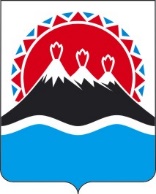 П О С Т А Н О В Л Е Н И ЕПРАВИТЕЛЬСТВАКАМЧАТСКОГО КРАЯПРАВИТЕЛЬСТВО ПОСТАНОВЛЯЕТ:1. Внести в приложение к постановлению Правительства Камчатского края от 25.04.2022 № 209-П «Об утверждении Порядка предоставления субсидий из краевого бюджета сельскохозяйственным товаропроизводителям на возмещение части затрат, связанных с доставкой племенного инкубационного яйца» изменение, изложив его в редакции согласно приложению к настоящему постановлению.2. Настоящее постановление вступает в силу после дня его официального опубликования и распространяется на правоотношения возникшие с 1 января 2023 года.«Приложение к постановлениюПравительства Камчатского края от 25.04.2022 № 209-ППорядок предоставления субсидий из краевого бюджета сельскохозяйственным товаропроизводителям на возмещение части затрат, связанных с доставкой инкубационного яйца, приобретенного в племенном хозяйстве1. Настоящий Порядок разработан в целях достижения результата основного мероприятия 2.1 «Развитие племенного дела в животноводстве» подпрограммы 2 «Развитие животноводства» государственной программы Камчатского края «Развитие сельского хозяйства и регулирование рынков сельскохозяйственной продукции, сырья и продовольствия Камчатского края», утвержденной постановлением Правительства Камчатского края от 29.11.2013 № 523-П (далее – основное мероприятие 2.1 подпрограммы 2 Госпрограммы), и определяет порядок и условия предоставления за счет средств краевого бюджета субсидии сельскохозяйственным товаропроизводителям на возмещение части затрат (без учета налога на добавленную стоимость), связанных с доставкой на территорию Камчатского края инкубационного яйца, приобретенного в племенном хозяйстве (далее – субсидия).Для получателей субсидии, использующих право на освобождение от исполнения обязанностей налогоплательщика, связанных с исчислением и уплатой налога на добавленную стоимость, и предоставивших сведения, подтверждающие такое право, а также для получателей субсидии, применяющих упрощенную систему налогообложения, возмещение части затрат, связанных с доставкой инкубационного яйца, приобретенного в племенном хозяйстве, осуществляется исходя из суммы расходов на приобретение товаров (работ, услуг), включая сумму налога на добавленную стоимость.2. Министерство сельского хозяйства, пищевой и перерабатывающей промышленности Камчатского края (далее – Министерство) осуществляет функции главного распорядителя бюджетных средств, до которого в соответствии с бюджетным законодательством Российской Федерации как получателя бюджетных средств, доведены в установленном порядке лимиты бюджетных обязательств на предоставление субсидии на соответствующий финансовый год и плановый период.Субсидия предоставляется в пределах лимитов бюджетных обязательств, доведенных в установленном порядке до Министерства.Субсидия предоставляется в период реализации основного мероприятия 2.1 подпрограммы 2 Госпрограммы.3. Для целей настоящего Порядка используются следующие понятия:1) участники отбора – заявители, направившие заявку для участия в отборе в Министерство, в сроки, установленные в объявлении о проведении отбора на получение субсидии в целях возмещения части затрат, связанных с доставкой инкубационного яйца, приобретенного в племенном хозяйстве (далее – отбор);2) получатели субсидии – участники отбора, прошедшие отбор, в отношении которых принято решение о заключении с ними соглашения о предоставлении субсидии (далее –Соглашение);3) предоставление недостоверных сведений – умышленное указание в документах недостоверных данных, либо несоответствие сведений, указанных в представленных для получения субсидии документах, фактическим обстоятельствам, о которых участнику отбора (получателю субсидии) известно в момент их представления;4) племенное хозяйство – юридическое лицо, крестьянское (фермерское) хозяйство без образования юридического лица или индивидуальный предприниматель, осуществляющие деятельность в области племенного животноводства, а также оказание услуг в области племенного животноводства, в соответствии со статьей 30 Федерального закона от 03.08.1995 № 123-ФЗ «О племенном животноводстве».4. Субсидия предоставляется получателям субсидии по направлениям затрат, связанным с доставкой на территорию Камчатского края инкубационного яйца, приобретенного в племенном хозяйстве, в том числе расходы на услуги терминала, терминальной обработки груза, экспертизы САБ, маркировки груза, упаковки груза, оформления авианакладных, бронирования авиаперевозки, погрузки и разгрузки, транспортно-экспедиторских услуг.5. Сведения о субсидии размещаются на едином портале бюджетной системы Российской Федерации в информационно-телекоммуникационной сети «Интернет» (далее – единый портал) в разделе «Бюджет» не позднее 15 рабочего дня, следующего за днем принятия закона о бюджете (закона о внесении изменений в закон о бюджете).6. К категории получателя субсидии относятся юридические лица – производители товаров, работ, услуг, являющиеся сельскохозяйственными товаропроизводителями в соответствии с частью 1 статьи 3 Федерального закона от 29.12.2006 № 264-ФЗ «О развитии сельского хозяйства», и осуществляющие деятельность по производству и (или) первичной и (или) последующей (промышленной) переработке сельскохозяйственной продукции на территории Камчатского края.7. Для проведения отбора получателей субсидии применяется способ отбора в виде запроса предложений, который указывается при определении получателя субсидии Министерством, проводящим отбор на основании заявок, направленных участниками отбора для участия в отборе исходя из очередности поступления заявок.8. Министерство в течение текущего финансового года, но не позднее чем за 3 календарных дня до начала подачи (приема) заявок размещает на едином портале и официальном сайте исполнительных органов Камчатского края на странице Министерства в информационно-коммуникационной сети «Интернет» https://www.kamgov.ru/minselhoz в разделе «Текущая деятельность» (далее – официальный сайт) объявление о проведении отбора (далее – объявление), с указанием:1) даты начала подачи или окончания приема заявок участников отбора, которая не может быть ранее 10 календарного дня, следующего за днем размещения объявления;2) информации о возможности проведения нескольких этапов отбора с указанием сроков и порядка их проведения (при необходимости);3) место нахождения (почтового адреса) Министерства, адреса электронной почты, номера телефонов;4) графика (режима работы) Министерства;5) цели предоставления субсидии, указанной в части 1 настоящего Порядка, а также результата предоставления субсидий, указанного в части 46 настоящего Порядка;6) доменного имени и (или) указателей страниц официального сайта, на котором обеспечивается проведение отбора;7) требований к участникам отбора, установленных частью 12 настоящего Порядка, и перечня документов, представляемых ими для подтверждения их соответствия указанным требованиям, в соответствии с частью 13 настоящего Порядка;8) порядка подачи заявок участниками отбора и требований, предъявляемых к форме и содержанию заявок, в соответствии с частями 13 и 14 настоящего Порядка;9) порядка отзыва заявок, порядка возврата заявок, определяющего в том числе основания для возврата заявок, порядка внесения изменений в заявки, в соответствии с частями 20 и 21 настоящего Порядка;10) правил рассмотрения заявок участников отбора в соответствии с частями 23–26 настоящего Порядка;11) информации о порядке предоставления участникам отбора разъяснений положений объявления, даты начала и окончания срока такого предоставления в соответствии с частями 17 и 18 настоящего Порядка;12) срока, в течение которого участники отбора, признанные прошедшими отбор, должны представить в Министерство заявление о предоставлении субсидии;13) срока, в течение которого участники отбора, признанные прошедшими отбор, должны подписать Соглашение в соответствии с пунктом 2 части 36 настоящего Порядка;14) условий признания участников отбора, признанных прошедшими отбор, уклонившимися от заключения Соглашения;15) даты размещения результатов отбора на официальном сайте, которая не может быть позднее 14 календарного дня, следующего за днем принятия решения по участникам, прошедшим отбор.9. В рамках одного отбора участники отбора вправе подать только одну заявку.10. В течение текущего финансового года по мере необходимости Министерство вправе объявить о проведении дополнительного отбора.11. Критерием отбора получателя субсидии является осуществление деятельности по производству и реализации куриного яйца и (или) мяса курицы в году, предшествующем году представления документов на участие в отборе и получение субсидии.12. Участник отбора (получатель субсидии) должен соответствовать следующим требованиям на первое число месяца подачи заявки на отбор (подачи заявления о предоставлении субсидии) в Министерство:1) участник отбора (получатель субсидии) не должен являться иностранным юридическим лицом, в том числе местом регистрации которого является государство или территория, включенные в утверждаемый Министерством финансов Российской Федерации перечень государств и территорий, используемых для промежуточного (офшорного) владения активами в Российской Федерации (далее – офшорная компания), а также российским юридическим лицом, в уставном (складочном) капитале которого доля прямого или косвенного (через третьих лиц) участия офшорных компаний в совокупности превышает 25 процентов (если иное не предусмотрено законодательством Российской Федерации). При расчете доли участия офшорных компаний в капитале российского юридического лица не учитывается прямое и (или) косвенное участие офшорных компаний в капитале публичного акционерного общества (в том числе со статусом международной компании), акции которого обращаются на организованных торгах в Российской Федерации, а также косвенное участие таких офшорных компаний в капитале других российских юридических лиц, реализованное через участие в капитале указанного публичного акционерного общества;2) у участника отбора (получателя субсидии) должна отсутствовать просроченная задолженность по возврату в краевой бюджет субсидий, бюджетных инвестиций, предоставленных в том числе в соответствии с иными правовыми актами Камчатского края и иная просроченная (неурегулированная) задолженность по денежным обязательствам перед бюджетом Камчатского края;3) участник отбора (получатель субсидии) не должен получать средства из краевого бюджета на основании иных нормативных правовых актов Камчатского края на цели, установленные настоящим Порядком;4) в реестре дисквалифицированных лиц должны отсутствовать сведения о дисквалифицированных руководителе, членах коллегиального исполнительного органа, лице, исполняющем функции единоличного исполнительного органа, или главном бухгалтере участника отбора (получателя субсидии), являющегося юридическим лицом;5) участник отбора должен соответствовать категории, предусмотренной частью 6 настоящего Порядка.13. Для участия в отборе участник отбора в течение срока, указанного в объявлении, направляет в Министерство нарочно следующие документы:1) заявку на участие в отборе по форме, установленной Министерством (в случае если заявку подписывает лицо, не имеющее право действовать без доверенности от имени участника отбора, к заявке прилагается заверенная копия документа, подтверждающего полномочия лица, подписавшего заявку);2) копию сведений о состоянии животноводства по форме № 24-СХ и (или) сведений о производстве продукции животноводства и поголовье скота по форме № 3-фермер (для субъектов малого и среднего предпринимательства) федерального статистического наблюдения за год, предшествующий году предоставления субсидии;3) копию сведений о реализации сельскохозяйственной продукции по форме № 21-СХ федерального статистического наблюдения за год, предшествующий году предоставления субсидии;4) справку, подтверждающую соответствие участника отбора (получателя субсидии) требованиям, указанным в части 12 настоящего Порядка (оформляется в произвольной форме);5) согласие на обработку персональных данных (в отношении руководителей участников отборов и их главных бухгалтеров), по форме, установленной Министерством;6) согласие на публикацию (размещение) на официальном сайте информации об участнике отбора, о подаваемой участником отбора заявке, иной информации об участнике отбора, связанной с соответствующим отбором по форме, установленной Министерством;7) справку, подтверждающую применение участником отбора упрощенной системы налогообложения, либо копию налоговой декларации, за год, предшествующий году предоставления субсидии, с отметкой налогового органа (для категории участников отбора, применяющих упрощенную систему налогообложения).14. Все копии документов, указанных в части 13 настоящего Порядка, должны быть заверены подписью руководителя участника отбора или уполномоченного им сотрудника и печатью (при наличии). Участник отбора несет ответственность за полноту и качество подготовки представляемых в Министерство документов, а также достоверность указанных в них сведений.Документы, выполненные рукописным способом, заполняются на русском языке разборчивым почерком или печатными буквами чернилами синего либо черного цвета (помарки, подчистки и исправления не допускаются). Указывается официальное наименование участника отбора, с указанием его юридического адреса и места его нахождения. Допускается употребление общепринятых аббревиатур при обозначении организационно-правовых форм в наименовании юридического лица (например, ООО, АО и так далее).Не подлежат приему документы, не соответствующие требованиям настоящей части, а также документы, которые не позволяют прочитать текст и определить его полное или частичное смысловое содержание (повреждения бумаги, отсутствие части слов, цифр или предложений).15. Министерство не вправе требовать от участника отбора иных сведений и документов, кроме сведений и документов, предусмотренных частью 13 настоящего Порядка.16. Документы, представленные участником отбора, подлежат регистрации в день поступления в Министерство.При отправке документов почтовой связью, днем их представления в Министерство считается дата отправки почтового отправления, согласно почтовой квитанции о приеме заказного письма и (или) почтовому штемпелю, проставленному на конверте и (или) описи вложения в конверт.17. Не позднее чем за 5 рабочих дней до даты окончания срока приема заявок, указанной в объявлении, любое заинтересованное лицо вправе направить в Министерство запрос о разъяснении положений объявления (далее – запрос) посредством электронной связи, почтовым отправлением, нарочным или иным способом.18. Министерство в течение 3 рабочих дней со дня поступления запроса обязано направить разъяснения положений объявления посредством электронной связи, почтовым отправлением, нарочным или иным способом, обеспечивающим подтверждение получения разъяснений. Разъяснения положений объявления не должны изменять их суть.Запросы, поступившие позднее чем за 5 рабочих дней до даты окончания срока приема заявок, не подлежат рассмотрению Министерством, о чем Министерство уведомляет лицо, направившее запрос.19. Участник отбора, подавший заявку, вправе внести изменения или отозвать заявку с соблюдением требований, установленных настоящим Порядком.20. Внесение изменений в заявку осуществляется путем направления необходимых сведений в Министерство в пределах срока подачи заявок.21. Заявка может быть отозвана участником отбора в срок не позднее 2 рабочих дней до окончания срока приема заявок. Отзыв заявки осуществляется путем направления в Министерство уведомления об отзыве заявки.Министерство в течение 10 рабочих дней с даты поступления и регистрации в установленном порядке уведомления об отзыве заявки возвращает участнику отбора посредством почтового отправления или нарочно документы, поступившие для участия в отборе.22. В случае, если дата окончания приема заявок совпадает с выходным днем, нерабочим праздничным днем, то день окончания приема заявок переносится на ближайший рабочий день, следующий после выходного дня, нерабочего праздничного дня.23. Министерство в течение 10 рабочих дней с даты приема заявок на участие в отборе устанавливает полноту и достоверность сведений, содержащихся в прилагаемых к заявке документам, а также запрашивает в отношении участника отбора:1) сведения из Единого государственного реестра юридических лиц и информацию из реестра дисквалифицированных лиц. Участник отбора вправе самостоятельно предоставить в Министерство выписку из Единого государственного реестра юридических лиц и из реестра дисквалифицированных лиц;2) информацию о соответствии участника отбора требованиям пунктов 2 и 3 части 12 настоящего Порядка в исполнительных органах Камчатского края.24. Министерство в течение 20 рабочих дней со дня поступления заявки рассматривает представленные участником отбора документы, проводит проверку участника отбора на соответствие критерия и требованиям, установленным соответственно частями 11 и 12 настоящего Порядка, и принимает решение о признании участника отбора прошедшим отбор в текущем финансовом году или об отклонении заявки участника отбора.25. Основаниями отклонения заявки являются:1) несоответствие участника отбора критерия и требованиям, установленным соответственно частями 11 и 12 настоящего Порядка;2) несоответствие представленных участником отбора документов требованиям, установленным частями 13 и 14 настоящего Порядка;3) непредставление или представление не в полном объеме участником отбора документов, указанных в части 13 настоящего Порядка;4) наличие в представленных участником отбора документах недостоверных сведений, в том числе информации о месте нахождения и адресе участника отбора;5) подача участником отбора заявки после даты и (или) времени, определенных для подачи заявок.26. Министерство не позднее 14 календарных дней со дня принятия решения, указанного в части 24 настоящего Порядка, размещает на официальном сайте информацию о результатах рассмотрения заявки, включающую следующие сведения:1) дату, время и место проведения рассмотрения заявки на участие в отборе;2) информацию об участнике отбора, заявка которого была рассмотрена;3) информацию об участнике отбора, заявка которого была отклонена, с указанием причин отклонения, в том числе положений объявления, которым не соответствуют такая заявка;4) наименование получателя субсидии, с которым планируется заключение Соглашения и размер предоставляемой ему субсидии.27. В случае отклонения заявки участника отбора Министерство в течение 5 рабочих дней со дня принятия такого решения направляет участнику отбора уведомление об отклонении его заявки с указанием оснований принятия такого решения в соответствии с частью 25 настоящего Порядка посредством электронной связи, почтовым отправлением, нарочным способом или иным способом, обеспечивающим подтверждение получения уведомления.28. В случае признания участника отбора прошедшим отбор Министерство в течение 5 рабочих дней со дня принятия такого решения направляет участнику отбора уведомление о признании его прошедшим отбор в текущем финансовом году посредством почтового отправления или нарочно.29. Субсидия предоставляется на основании Соглашения, дополнительных соглашений, заключенных между Министерством и получателем субсидии в соответствии с типовой формой, утвержденной Министерством финансов Камчатского края, в порядке и сроки, установленные частями 36 и 49 настоящего Порядка.30. Для заключения Соглашения и получения субсидии получатель субсидии в срок, указанный в объявлении, представляет в Министерство заявление по форме, установленной Министерством (в случае если заявление подписывает лицо, не имеющее право действовать без доверенности от имени получателя субсидии, к заявлению прилагается копия документа, подтверждающего полномочия лица, подписавшего заявление).При отправке документов почтовой связью, днем их представления в Министерство считается дата отправки почтового отправления, согласно почтовой квитанции о приеме заказного письма и (или) почтовому штемпелю, проставленному на конверте и (или) описи вложения в конверт.При необходимости изменения сроков приема документов для получения субсидии Министерство вносит изменения в объявление и размещает на официальном сайте информацию, содержащую корректировку указанных сроков.31. К заявлению о предоставлении субсидии прилагаются следующие документы:1) справка-расчет на предоставление субсидии по форме согласно приложению к настоящему Порядку;2) копии договоров поставки инкубационного яйца, приобретенного в племенном хозяйстве, в текущем финансовом году;3) копий документов, подтверждающих фактически произведенные затраты (счета, платежные поручения), а также получение инкубационного яйца, приобретенного в племенном хозяйстве (счета-фактуры, товарные накладные и (или) универсальные передаточные документы), в текущем финансовом году;4) копии договора на оказание транспортных и (или) транспортно-экспедиционных услуг;5) копии документов, подтверждающих фактически произведенные затраты на оплату транспортных и (или) транспортно-экспедиционных услуг (счета, платежные поручения), а также передвижение и получение инкубационного яйца, приобретенного в племенном хозяйстве (счета-фактуры, товарные накладные, универсальные передаточные документы, товарно-транспортные накладные, авианакладные);6) справка, подтверждающая соответствие получателя субсидии требованиям, указанным в части 12 настоящего Порядка (оформляется в произвольной форме);7) сведения из налогового органа об освобождении от исполнения обязанностей налогоплательщика, связанные с исчислением и уплатой налога на добавленную стоимость (для получателей субсидии, использующих такое право), при этом дата указанного документа не должна быть ранее 30 календарных дней до дня подачи заявления о предоставлении субсидии;8) согласие на обработку персональных данных (в отношении руководителей получателей субсидии и их главных бухгалтеров), по форме, установленной Министерством.32. Все копии документов, указанных в частях 30 и 31 настоящего Порядка, должны быть заверены подписью руководителя получателя субсидии или уполномоченного им сотрудника и печатью (при наличии). Получатель субсидии несет ответственность за полноту и качество подготовки представляемых в Министерство документов, а также достоверность указанных в них сведений.Документы, выполненные рукописным способом, заполняются на русском языке разборчивым почерком или печатными буквами чернилами синего либо черного цвета (помарки, подчистки и исправления не допускаются). Указывается официальное наименование получателя субсидии, с указанием его юридического адреса и места его нахождения. Допускается употребление общепринятых аббревиатур при обозначении организационно-правовых форм в наименовании юридического лица (например, ООО, АО и так далее).Не подлежат приему документы, не соответствующие требованиям настоящей части, а также документы с повреждениями (бумаги), которые не позволяют прочитать текст и определить его полное или частичное смысловое содержание (отсутствие части слов, цифр или предложений).33. Министерство в течение 5 рабочих дней со дня поступления документов, указанных в частях 30 и 31 настоящего Порядка, получает в отношении получателя субсидии сведения из Единого государственного реестра юридических лиц, из реестра дисквалифицированных лиц, а также запрашивает информацию о соответствии получателя субсидии требованиям пунктов 2 и 3 части 12 настоящего Порядка в исполнительных органах Камчатского края.Получатель субсидии вправе самостоятельно представить в Министерство выписку из Единого государственного реестра юридических лиц (индивидуальных предпринимателей) и из реестра дисквалифицированных лиц.34. Министерство в течение 20 рабочих дней со дня поступления документов, указанных в частях 30 и 31 настоящего Порядка, устанавливает полноту и достоверность сведений, содержащихся в прилагаемых к заявлению документах, проводит проверку получателя субсидии на соответствие требованиям, установленным частью 12 настоящего Порядка.35. Основанием для принятия решения о заключении Соглашения является соответствие получателя субсидии требованиям, установленным частью 12 настоящего Порядка.36. Заключение Соглашения осуществляется в следующем порядке и сроки:1) Министерство в течение 5 рабочих дней со дня принятия решения о заключении с получателем субсидии Соглашения направляет получателю субсидии соответствующее уведомление и проект Соглашения для подписания посредством электронной связи, почтовым отправлением, нарочным способом или иным способом, обеспечивающим подтверждение получения уведомления;2) получатель субсидии в течение 10 рабочих дней со дня получения проекта Соглашения представляет в адрес Министерства два экземпляра подписанного проекта Соглашения посредством почтового отправления или нарочно;3) Министерство подписывает с получателем субсидии и регистрирует Соглашение в срок, не позднее 5 рабочих дней со дня получения подписанного со стороны получателя субсидии проекта Соглашения, и направляет один экземпляр Соглашения в адрес получателя субсидии посредством почтового отправления или нарочно;4) Соглашение считается заключенным после подписания его Министерством и получателем субсидии и регистрации в Министерстве, при этом день заключения Соглашения считается днем принятия решения о предоставлении субсидии;5) в течение 3 рабочих дней после заключения Соглашения Министерство готовит реестр на перечисление субсидии, зарегистрированный в установленном порядке и необходимый для дальнейшего перечисления денежных средств получателю субсидии.37. В случае нарушения получателем субсидии порядка и сроков заключения Соглашения, установленных частью 36 настоящего Порядка, получатель субсидии признается уклонившимся от заключения Соглашения.38. Перечисление субсидии на расчетный или корреспондентский счет получателя субсидии, открытый в учреждениях Центрального банка Российской Федерации или кредитной организации, реквизиты которого указаны в Соглашении, осуществляется Министерством не позднее 10 рабочего дня, следующего за днем заключения Соглашения, путем оформления и предоставления в территориальный орган Федерального казначейства платежного документа на перечисление субсидии в установленном порядке, но не ранее доведения лимитов бюджетных обязательств, указанных в части 2 настоящего Порядка.39. Основаниями для принятия решения об отказе в заключении Соглашения и предоставлении субсидии являются:1) несоответствие получателя субсидии требованиям, установленным соответственно частью 12 настоящего Порядка;2) несоответствие представленных получателем субсидии документов требованиям, определенным в частях 30–32 настоящего Порядка, или непредставление (представление не в полном объеме) указанных документов;3) установление факта недостоверности представленной получателем субсидии информации;4) обращение в Министерство за предоставлением субсидии позднее срока, предусмотренного частью 30 настоящего Порядка;5) недостаточность лимитов бюджетных обязательств, предусмотренных частью 2 настоящего Порядка.40. В случае невозможности предоставления получателю субсидии, соответствующему требованиям, установленным настоящим Порядком, субсидии в текущем финансовом году в связи с недостаточностью лимитов бюджетных обязательств, указанных в части 2 настоящего Порядка, субсидия предоставляется такому получателю субсидии в очередном финансовом году без повторного прохождения отбора.41. В случае выявления на стадии рассмотрения несоответствия документов, представленных получателем субсидии, категории и критерию, а также требованиям, указанным в части 12 настоящего Порядка, Министерство принимает решение об исключении получателя субсидии из списка участников, прошедших отбор.42. В случае принятия решения об отказе в предоставлении субсидии Министерство направляет в течение 5 рабочих дней со дня принятия указанного решения уведомление с мотивированным пояснением причин отказа посредством электронной связи, почтовым отправлением, нарочным способом или иным способом, обеспечивающим подтверждение получения уведомления.43. Обязательными условиями предоставления субсидии, включаемыми в Соглашение, являются:1) согласие получателя субсидии на осуществление в отношении него проверки Министерством соблюдения порядка и условий предоставления субсидии, в том числе в части достижения результатов предоставления субсидии, а также проверки органами государственного финансового контроля соблюдения получателем субсидии порядка и условий предоставления субсидии в соответствии со статьями 2681 и 2692 Бюджетного кодекса Российской Федерации;2) принятие получателем субсидии обязательства о предоставлении отчета о финансово-экономическом состоянии товаропроизводителей агропромышленного комплекса за год, в котором предоставлена субсидия, по формам и в срок, установленные Министерством;3) принятие получателем субсидии обязательства о предоставлении отчета о финансово-экономическом состоянии товаропроизводителей агропромышленного комплекса за год, предшествующий году предоставления субсидии, по формам и в сроки, установленные Министерством, в случае если срок такого отчета еще не наступил (за исключением получателей субсидии, которые начали хозяйственную деятельность в году, предшествующем году предоставления субсидии);4) согласие получателя субсидии на осуществление Министерством согласования новых условий Соглашения в случае уменьшения Министерству ранее доведенных лимитов бюджетных обязательств на цель, указанную в части 1 настоящего Порядка, приводящего к невозможности предоставления субсидии в размере, указанном в Соглашении, или расторжение Соглашения при недостижении согласия по новым условиям;5) предоставление получателем субсидии отчета о достижении значений результатов предоставления субсидии по форме, установленной Соглашением, не позднее десятого рабочего дня, следующего за месяцем предоставления субсидии;6) принятие получателем субсидии обязательства о достижении в отчетном финансовом году результатов предоставления субсидии в соответствии с заключенным между Министерством и получателем субсидии Соглашением.44. Расчет объема субсидии осуществляется по следующей формуле:С = Ст*Зд, где:С – объем субсидии на возмещение части затрат, связанных с доставкой инкубационного яйца, приобретенного в племенном хозяйстве;Ст – ставка субсидии;Зд – объем затрат, связанных с доставкой инкубационного яйца, приобретенного в племенном хозяйстве.45. Для предоставления субсидий ставка субсидии (Ст) принимается равной 70 процентам затрат, связанных с доставкой инкубационного яйца, приобретенного в племенном хозяйстве.46. Результатом предоставления субсидии является объем завезенного инкубационного яйца, приобретенного в племенном хозяйстве, (тыс. штук) в году получения субсидии.Значение результата предоставления субсидии устанавливается Министерством в Соглашении.47. Получатель субсидии представляет в Министерство отчет о достижении значений результатов предоставления субсидии по форме, установленной Соглашением, не позднее десятого рабочего дня, следующего за месяцем предоставления субсидии.48. Министерство осуществляет проверку соблюдения получателем субсидии порядка и условий предоставления субсидии, в том числе в части достижения результата предоставления субсидии, а органы государственного финансового контроля осуществляют проверку в соответствии со статьями 2681 и 2692 Бюджетного кодекса Российской Федерации.49. В течение года в случаях, предусмотренных законодательством Российской Федерации и (или) законодательством Камчатского края, в Соглашение могут быть внесены изменения. Внесение изменений в Соглашение оформляется в виде дополнительного соглашения.Министерство в течение 7 рабочих дней с момента принятия решения о заключения дополнительного соглашения, уведомляет получателя субсидии, с которым заключено соглашение, о данном намерении.Получатель субсидии в течение 10 рабочих дней со дня получения уведомления, указанного в абзаце втором настоящей части, но не позднее 20 декабря соответствующего финансового года, организует подписание дополнительного соглашения.Министерство в течение 5 рабочих дней со дня получения подписанного получателем субсидии дополнительного соглашения к Соглашению организует его подписание со своей стороны.50. В случае нарушения условий, порядка предоставления субсидии, а также обязательств по достижении значения результата предоставления субсидии, получатель субсидии обязан возвратить денежные средства в краевой бюджет в полном объеме.51. В случае выявления, в том числе по фактам проверок, проведенных Министерством и (или) органами государственного финансового контроля, нарушения, указанных в части 50 настоящего Порядка, получатель субсидий обязан возвратить денежные средства в краевой бюджет в следующем порядке и сроки:1) в случае выявления нарушения органами государственного финансового контроля – на основании представления и (или) предписания органа государственного финансового контроля в сроки, указанные в представлении и (или) предписании;2) в случае выявления нарушений Министерством – в течение 20 рабочих дней со дня получения требования Министерства.52. Письменное требование о возврате субсидии в краевой бюджет направляется Министерством получателю субсидии в течение 20 рабочих дней со дня выявления нарушений, указанных в части 50 настоящего Порядка, посредством почтового отправления, или на адрес электронной почты, или иным способом, обеспечивающим подтверждение получения указанного требования.53. При невозврате средств субсидии в сроки, установленные частью 51 настоящего Порядка, Министерство принимает необходимые меры по взысканию подлежащей возврату в краевой бюджет субсидии в судебном порядке в срок не позднее 30 рабочих дней со дня, когда Министерству стало известно о неисполнении получателем субсидии обязанности возвратить средства субсидии в краевой бюджет.Приложениек Порядку предоставления субсидий изкраевого бюджета сельскохозяйственнымтоваропроизводителям на возмещение частизатрат, связанных с доставкой инкубационного яйца, приобретенного в племенном хозяйствеФОРМАСправка-расчет на предоставление в 20__ году субсидий на возмещение части затрат, связанных с доставкой инкубационного яйца, приобретенного в племенном хозяйстве_________________________________________________________(получатель субсидии: полное и (или) сокращенное наименование получателя субсидии)Получатель субсидии ___________________________________________                                 (подпись) (Ф.И.О. (отчество при наличии))МП (при наличии)Ф.И.О. (отчество при наличии) исполнителя_____________________________ контактный телефон ____________________«____» _______ 202 ___ г.».[Дата регистрации] № [Номер документа]г. Петропавловск-КамчатскийО внесении изменения в приложение к постановлению
Правительства Камчатского края от 25.04.2022 № 209-П «Об утверждении Порядка предоставления субсидий из краевого бюджета сельскохозяйственным товаропроизводителям на возмещение части затрат, связанных с доставкой племенного инкубационного яйца»Председатель Правительства Камчатского края[горизонтальный штамп подписи 1]Е.А. ЧекинПриложение к постановлениюПриложение к постановлениюПриложение к постановлениюПриложение к постановлениюПравительства Камчатского краяПравительства Камчатского краяПравительства Камчатского краяПравительства Камчатского краяот[REGDATESTAMP]№[REGNUMSTAMP]Наименование субсидииОбъем фактически понесенных затрат, связанных с доставкой инкубационного яйца, приобретенного в племенном хозяйстве, рублейСтавка субсидии (процентов)Потребность в субсидии (рублей)1234Субсидия на возмещение части затрат, связанных с доставкой инкубационного яйца, приобретенного в племенном хозяйстве